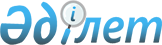 О внесении изменений в решение акима Сарыхобдинского сельского округа 11 мая 2009 года № 1 "Сарықобда селолық округіне қарасты елді мекендерге көше атауын беру туралы"Решение акима Сарыхобдинского сельского округа Алгинского района Актюбинской области от 18 июля 2019 года № 10. Зарегистрировано Департаментом юстиции Актюбинской области 19 июля 2019 года № 6279
      В соответствии с Конституционным Законом Республики Казахстан от 3 июля 2013 года "О внесении изменений и дополнений в Конституционный закон Республики Казахстан и в некоторые законодательные акты Республики Казахстан по вопросам исключения противоречий, пробелов, коллизий между нормами права различных законодательных актов и норм, способствующих совершению коррупционных правонарушений", со статьей 35 Закона Республики Казахстан от 23января 2001 года "О местном государственном управлении и самоуправлении в Республике Казахстан", аким Сарыхобдинского сельского округа РЕШИЛ:
      1. Внести в решение акима Сарыхобдинского сельского округа от 11 мая 2009 года № 1 на казахском языке "Сарықобда селолық округіне қарасты елді мекендерге көше атауын беру туралы" (зарегистрированное в Реестре государственной регистрации нормативных правовых актов № 3-3-83, опубликованное 14 июля 2009 года в газете "Жұлдыз-Звезда") следующие изменения:
      в реквизитах и по всему тексту указанного решения слово "селолық" заменить словом "ауылдық";
      преамбулу решения изложить в следующей новой редакции:
      "Қазақстан Республикасының 2001 жылғы 23 қаңтардағы "Қазақстан Республикасындағы жергілікті мемлекеттік басқару және өзін-өзі басқару туралы" Заңының 35 бабының 2 тармағына, Қазақстан Республикасының 1993 жылғы 8 желтоқсандағы "Қазақстан Республикасының әкімшілік-аумақтық құрылысы туралы" Заңының 14 бабының 4) тармақшасына сәйкес және Сарықобда, Болгарка ауылдары халқының пікірін ескере отырып, Сарықобда ауылдық округінің әкімі ШЕШІМ ҚАБЫЛДАДЫ:".
      2. Государственному учреждению "Аппарат акима Сарыхобдинского сельского округа" в установленном законодательством порядке обеспечить:
      1) государственную регистрацию настоящего решения в Департаменте юстиции Актюбинской области;
      2) направление настоящего решения на официальное опубликование в эталонном контрольном банке нормативных правовых актов Республики Казахстан в электронном виде.
      3. Контроль за исполнением настоящего решения оставляю за собой.
      4. Настоящее решение вводится в действие по истечении десяти календарных дней после дня его первого официального опубликования.
					© 2012. РГП на ПХВ «Институт законодательства и правовой информации Республики Казахстан» Министерства юстиции Республики Казахстан
				
      Аким Сарыхобдинского сельского округа 

А. Есенжанов
